Defuse the Bomb – Fraction of a Number 1The Mathematician, a notorious terrorist has planted a bomb. You must defuse that bomb using the mathematical clues he’s left.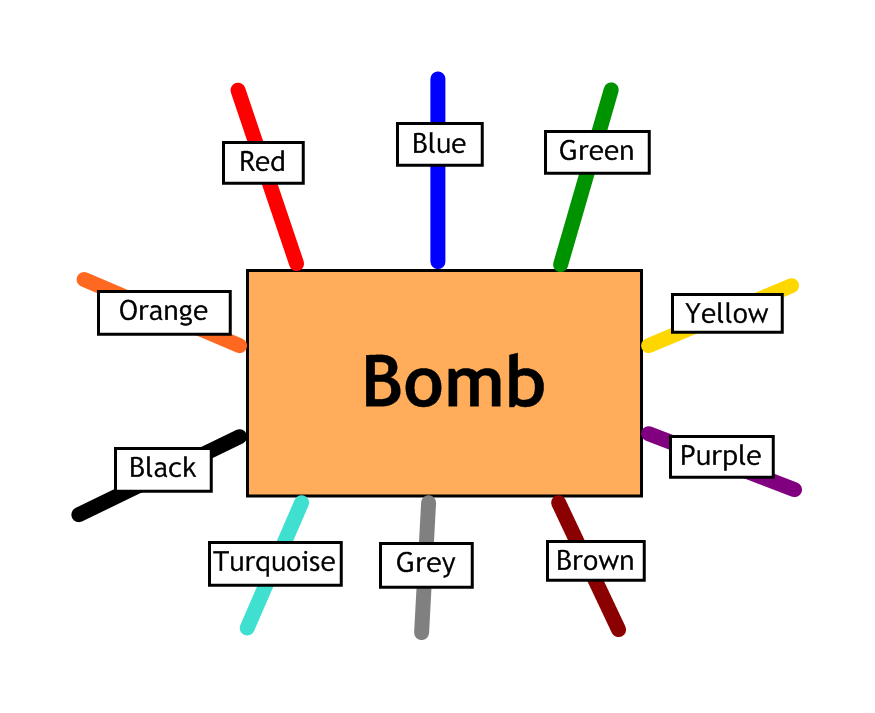 Answer the questions, then cut the coloured wires in the order that the answers appear, using the table below:Here are the clues that show which order to cut the wires:RedBlueGreenYellowPurpleBrownGreyTurquoiseBlackOrange1298.55846167131What is  of 32?2What is  of 24?3What is  of 45?4What is  of 32?5What is  of 17?6What is  of 28?7What is  of 60?8What is  of 45?